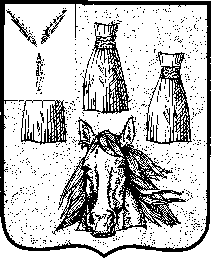 проектМуниципальное СобраниеСамойловского муниципального района Саратовской областиРЕШЕНИЕ №____от «___» _________ 2021 г.                                                         р.п. СамойловкаО внесении изменений в Правила землепользования и застройки Краснознаменского муниципального образования Самойловского муниципального района Саратовской области, утвержденные решением Муниципального Собрания Самойловского муниципального района Саратовской области от 27.02.2017 № 59Руководствуясь Градостроительным кодексом Российской Федерации от 29.12.2004 №190-ФЗ, Федеральным законом от 06.10.2003 года №131-ФЗ «Об общих принципах организации местного самоуправления в Российской Федерации», приказом Министерства экономического развития РФ от 1 сентября 2014 г. № 540 "Об утверждении классификатора видов разрешенного использования земельных участков" (с изменениями и дополнениями), Уставом Самойловского муниципального района Саратовской области Муниципальное Собрание Самойловского муниципального района Саратовской области, РЕШИЛО:1. Внести в «Правила землепользования и застройки Краснознаменского муниципального образования Самойловского муниципального района Саратовской области», утвержденные решением муниципального Собрания Самойловского муниципального района Саратовской области от 27.02.2017 № 59 (далее по тексту – Правила) следующие изменения:1.1. дополнить графическую часть «Правил землепользования и застройки Краснознаменского муниципального образования Самойловского муниципального района Саратовской области» картами градостроительного зонирования с.Воздвиженка и с.Новоалександровка согласно приложению № 1 и приложению № 2 к настоящему решению;1.2. актуализировать «Карту градостроительного зонирования п. Краснознаменский» согласно приложению № 3 к настоящему решению;1.3. в таблице «Основные виды разрешенного использования земельных участков и объектов капитального строительства» п. 1. «Зона застройки индивидуальными жилыми домами:  Кодовое обозначение зоны (индекс) – Ж1» ст. 27 Правил слова «Коммунальное обслуживание (3.1)» заменить на слова «Обслуживание жилой застройки (2.7)»;1.4.  абзац «Вспомогательные виды разрешенного использования» п. 1 Зона застройки индивидуальными жилыми домами:  Кодовое обозначение зоны (индекс) – Ж1» ст. 27 Правил изложить в новой редакции следующего содержания:«Вспомогательные виды разрешенного использования:1.5. абзац «Условно-разрешенные виды использования земельных участков и объектов капитального строительства» п. 1 Зона застройки индивидуальными жилыми домами:  Кодовое обозначение зоны (индекс) – Ж1» ст. 27 Правил изложить в новой редакции следующего содержания:«Условно-разрешенные виды использования земельных участков и объектов капитального строительства:- не установлены»;1.6. статью 27 Правил дополнить пунктом 2 следующего содержания:«2. Зона малоэтажной жилой застройки:Кодовое обозначение зоны (индекс) – Ж2.Основные виды разрешенного использования земельных участков и объектов капитального строительства:Вспомогательные виды разрешенного использования:Условно разрешенные виды использования земельных участков и объектов капитального строительства:-не установлены»1.7. абзац «Вспомогательные виды разрешенного использования» п. 1 «Зона делового, общественного и коммерческого назначения: Кодовое обозначение зоны (индекс) – О1» ст. 28 Правил изложить в новой редакции следующего содержания:«Вспомогательные виды разрешенного использования:1.8. абзац «Вспомогательные виды разрешенного использования» п. 2 «Зона размещения объектов социального и коммунально-бытового назначения: Кодовое обозначение зоны (индекс) – О2» ст. 28 Правил изложить в новой редакции следующего содержания: «Вспомогательные виды разрешенного использования:1.9. абзац «Вспомогательные виды разрешенного использования» п. 3 «Зона обслуживания объектов, необходимых для осуществления производственной и предпринимательской деятельности: Кодовое обозначение зоны (индекс) – О3» ст. 28 Правил изложить в новой редакции следующего содержания: «Вспомогательные виды разрешенного использования:1.10. абзац «Вспомогательные виды разрешенного использования» п. 1 «Зона инженерной инфраструктуры: Код обозначения зоны (индекс) – И»  ст. 29 Правил изложить в новой редакции следующего содержания:«Вспомогательные виды разрешенного использования:- не установлены»;1.11. абзац «Вспомогательные виды разрешенного использования» п. 2 «Зона транспортной инфраструктуры: Код обозначения зоны (индекс) – Т»  ст. 29 Правил изложить в новой редакции следующего содержания: «Вспомогательные виды разрешенного использования:1.12. абзац «Вспомогательные виды разрешенного использования» п. 1  «Производственная зона: Кодовое обозначение зоны (индекс) – П1» ст. 30 Правил изложить в новой редакции следующего содержания:«Вспомогательные виды разрешенного использования:1.13. абзац «Вспомогательные виды разрешенного использования» ст. 33 Правил изложить в новой редакции следующего содержания:«Вспомогательные виды разрешенного использования:- не установлены».2. Настоящее решение обнародовать ________2021г. в специальных местах обнародования, разместить на официальном сайте http://sam64.ru Самойловского муниципального района в сети «Интернет» и в ФГИС ТП.3. Настоящее решение вступает в силу со дня официального обнародования.4. Контроль за исполнением настоящего решения возложить на постоянную комиссию Муниципального Собрания по агропромышленному комплексу и развитию предпринимательства, ЖКХ, вопросам экологии.Глава Самойловского муниципального  района Саратовской области                                                  М.А. МельниковПредседатель Муниципального СобранияСамойловского муниципального района Саратовской области                                                                А.А. СпиваковПриложение № 1 к решению Муниципального Собрания Самойловского муниципального района Саратовской области от ________2021 №_____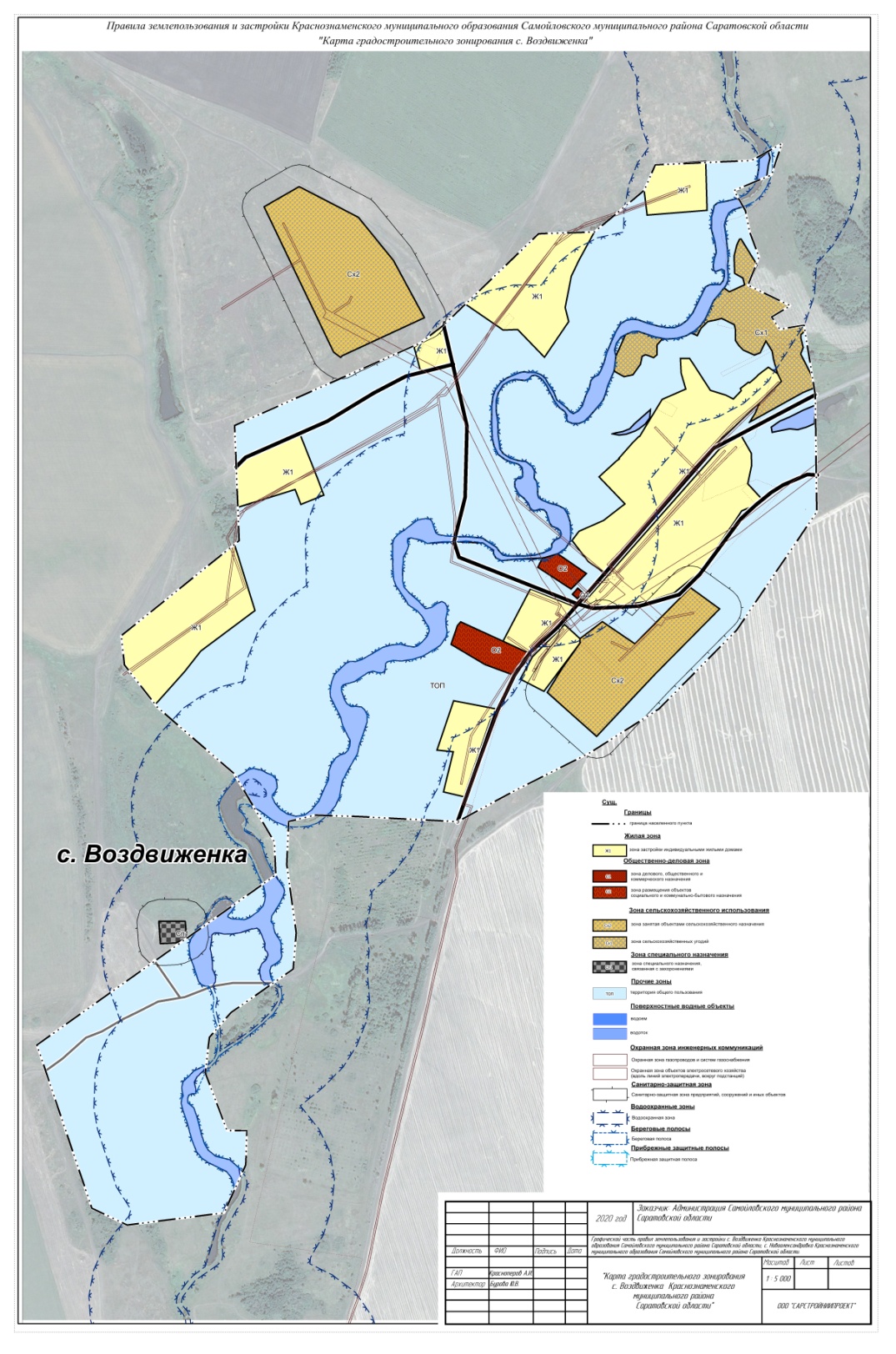 Приложение № 2 к решению Муниципального Собрания Самойловского муниципального района Саратовской области от ________2021 №_____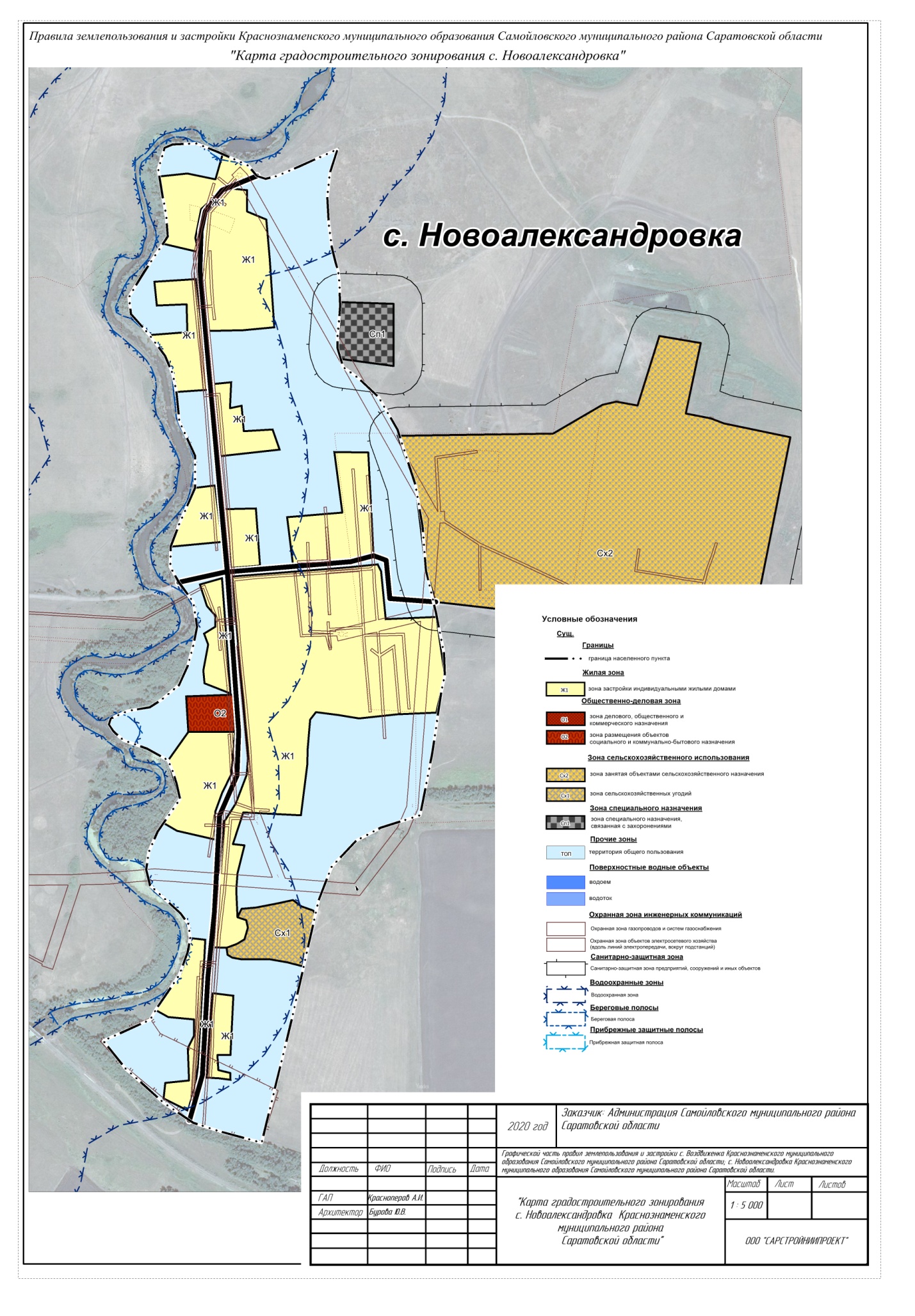 Приложение № 3 к решению Муниципального Собрания Самойловского муниципального района Саратовской области от ________2021 №_____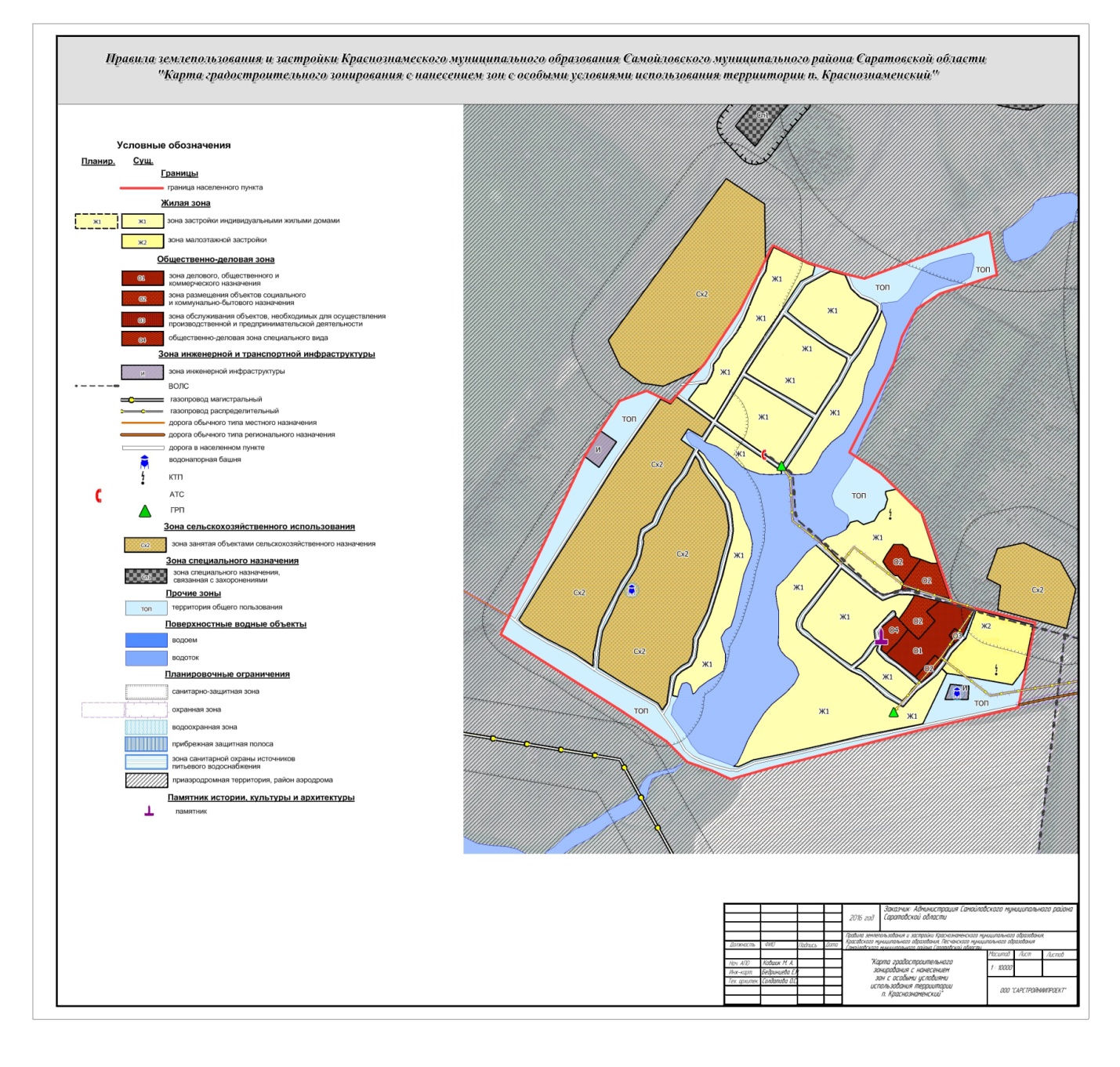 Вид использованияПредельные параметры разрешенного строительства, реконструкции объектов капитального строительстваХранение автотранспорта (2.7.1)Не подлежат установлениюВид использованияПредельные параметры разрешенного строительства, реконструкции объектов капитального строительстваМалоэтажная многоквартирная жилая застройка (2.1.1);1.Предельные (минимальные и (или) максимальные) размеры земельных участков:площадь земельного участка – от 800 до 5000 кв. м;ширина земельного участка – от 10 до 100 м;длина земельного участка – от 10 до 100 м.2.Минимальные отступы от границ земельных участков: отступ от границ земельных участков до зданий, строений, сооружений – не менее 3 м со стороны лицевого фасада и не менее 3 м со стороны фасада противоположного лицевому.3.Предельное количество этажей – не более 3 этажей.4.Максимальная высота жилого дома – 12 м.5.Максимальный процент застройки в границах земельного участка – 60 %.6.Иные показатели - высота ограждения земельных участков – не более .Примечание:1.Допускается блокировка хозяйственных построек на смежных приусадебных участках по взаимному согласию собственников жилого дома, а также блокировка хозяйственных построек к основному строению.2.Высота зданий:высота ворот гаражей – не более .3.Вспомогательные строения, за исключением гаражей, размещать со стороны улиц не допускается.Блокированная жилая застройка (2.3)1.Предельные (минимальные и (или) максимальные) размеры земельных участков:площадь земельного участка – от 800 до 5000 кв. м;ширина земельного участка – от 10 до 100 м;длина земельного участка – от 10 до 100 м.2.Минимальные отступы от границ земельных участков: отступ от границ земельных участков до зданий, строений, сооружений – не менее 3 м со стороны лицевого фасада и не менее 3 м со стороны фасада противоположного лицевому.3.Предельное количество этажей – не более 3 этажей.4.Максимальная высота жилого дома – 12 м.5.Максимальный процент застройки в границах земельного участка – 60 %.6.Иные показатели - высота ограждения земельных участков – не более .Примечание:1.Допускается блокировка хозяйственных построек на смежных приусадебных участках по взаимному согласию собственников жилого дома, а также блокировка хозяйственных построек к основному строению.2.Высота зданий:высота ворот гаражей – не более .3.Вспомогательные строения, за исключением гаражей, размещать со стороны улиц не допускается.Обслуживание жилой застройки (2.7);Не подлежат установлению.Площадь земельных участков принимать при проектировании объектов в соответствии с требованиями к размещению таких объектов в зоне объектов культуры и искусства СНиП, технических регламентов, СанПиН, и др. документов.Земельные участки общего пользования. Содержание данного вида разрешенного использования включает в себя содержание видов разрешенного использования с кодами 12.0.1 -12.0.2 классификатора видов разрешенного использования ЗУНе подлежат установлению.При новом строительстве устанавливаются в соответствии с документами по планировке территорииВид использованияПредельные параметры разрешенного строительства, реконструкции объектов капитального строительстваХранение автотранспорта (2.7.1)Не подлежат установлениюВид использованияПредельные параметры разрешенного строительства, реконструкции объектов капитального строительстваКоммунальное обслуживание (3.1)Не подлежит установлениюПлощадь земельных участков принимать при проектировании объектов в соответствии с требованиями к размещению таких объектов в зоне объектов культуры и искусства СНиП, технических регламентов, СанПиН, и др. документов.Вид использованияПредельные параметры разрешенного строительства, реконструкции объектов капитального строительстваКоммунальное обслуживание (3.1)Не подлежит установлениюПлощадь земельных участков принимать при проектировании объектов в соответствии с требованиями к размещению таких объектов в зоне объектов культуры и искусства СНиП, технических регламентов, СанПиН, и др. документов.Вид использованияПредельные параметры разрешенного строительства, реконструкции объектов капитального строительстваКоммунальное обслуживание (3.1)Не подлежит установлениюПлощадь земельных участков принимать при проектировании объектов в соответствии с требованиями к размещению таких объектов в зоне объектов культуры и искусства СНиП, технических регламентов, СанПиН, и др. документов.Вид использованияПредельные параметры разрешенного строительства, реконструкции объектов капитального строительстваКоммунальное обслуживание (3.1)Не подлежит установлениюПлощадь земельных участков принимать при проектировании объектов в соответствии с требованиями к размещению таких объектов в зоне объектов культуры и искусства СНиП, технических регламентов, СанПиН, и др. документов.Вид использованияПредельные параметры разрешенного строительства, реконструкции объектов капитального строительстваКоммунальное обслуживание (3.1)Не подлежит установлениюПлощадь земельных участков принимать при проектировании объектов в соответствии с требованиями к размещению таких объектов в зоне объектов культуры и искусства СНиП, технических регламентов, СанПиН, и др. документов.